.(Intro: 16 counts)FORWARD, FORWARD, OUT-OUT, BACK, COASTER STEP, PIVOT TURNACROSS, BACK, ¼ TURN, ½ TURN, ¼ TURN SIDE SHUFFLE, ACROSS-SIDE-HEEL-TOGETHERACROSS, SIDE, ¼ TURN SAILOR STEP, FORWARD, BACK, ½ TURN, ½ TURN¼ TURN STOMP HOLD-TOGETHER, SIDE, TOUCH ACROSS, SIDE, ACROSS, SIDE, ¼ TURN SAILOR STEP[32] REPEATOn wall 3, dance to count 16&**, then Restart the dance again facing the front wall.DARREN MITCHELL - 0435 507 307Email: cheyenneonqueue@icloud.comWeb: www.cheyenneonqueue.com.auHot 2 Touch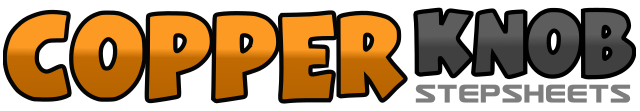 .......Count:32Wall:4Level:.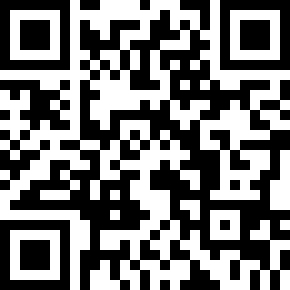 Choreographer:Darren Mitchell (AUS) - March 2018Darren Mitchell (AUS) - March 2018Darren Mitchell (AUS) - March 2018Darren Mitchell (AUS) - March 2018Darren Mitchell (AUS) - March 2018.Music:Hot2Touch - Felix Jaehn, Hight & Alex Aiono : (Album: Felix Jaehn)Hot2Touch - Felix Jaehn, Hight & Alex Aiono : (Album: Felix Jaehn)Hot2Touch - Felix Jaehn, Hight & Alex Aiono : (Album: Felix Jaehn)Hot2Touch - Felix Jaehn, Hight & Alex Aiono : (Album: Felix Jaehn)Hot2Touch - Felix Jaehn, Hight & Alex Aiono : (Album: Felix Jaehn)........1,2Step right forward, step left forward,&3,4Step right forward at 45 degrees right, step left forward at 45 degrees left, step right back,5&6Step left back, step right together, step left forward,7,8Step right forward, pivot ½ turn left take weight onto left. (6:00)1,2Step right across in front of left, replace weight back onto left,3,4Turn ¼ turn right step right forward, turn ½ turn right step left back,5&6Turn ¼ turn right side shuffle to the right: right-left-right,7&8Step left across in front of right, step right to the side, touch left heel at 45 degrees left,&** Step left together. (6:00)1,2Step right across in front of left, step left to the side,3&4Turning ¼ turn right sailor step: right-left-right,5,6Step left forward, replace weight back onto right,7,8Turn ½ turn left step left forward, turn ½ turn left step right back. (9:00)1,2Turn ¼ turn left stomp left to the side, hold,&3,4Step right together, step left to the side, touch right toe across in front of left,&5,6Step right to the side, step left across in front of right, step right to the side,7&8Turning ¼ turn left sailor step: left-right-left. (3:00)